ФЕДЕРАЛЬНОЕ АГЕНТСТВО ЖЕЛЕЗНОДОРОЖНОГО ТРАНСПОРТА Федеральное государственное бюджетное образовательное учреждение высшего образования«Петербургский государственный университет путей сообщения Императора Александра I»(ФГБОУ ВО ПГУПС)Кафедра «Русский и иностранные языки»РАБОЧАЯ ПРОГРАММАдисциплины«ДЕЛОВОЙ ИНОСТРАННЫЙ ЯЗЫК» (Б1.О.2)для направления20.04.01 «Техносферная безопасность» по магистерским программам «Опасные технологические процессы и производства»«Инженерная защита окружающей среды»Форма обучения – очнаяСанкт-Петербург2023ЛИСТ СОГЛАСОВАНИЙ Рабочая программа рассмотрена и утверждена на заседании кафедры «Русский и иностранные языки»Протокол № 6 от «28» февраля 2023 г. СОГЛАСОВАНО1. Цели и задачи дисциплиныРабочая программа дисциплины «Деловой иностранный язык» (Б1.О.2) (далее – дисциплина) составлена в соответствии с требованиями федерального государственного образовательного стандарта высшего образования по направлению 20.04.01 «Техносферная безопасность» (далее – ФГОС ВО), утвержденного «25» мая 2020 г., приказ Минобрнауки России № 678.Целью изучения дисциплины является формирование и развитие умений и навыков в области иностранной коммуникативной компетенции будущего магистра, позволяющей использовать иностранный язык как средство делового и профессионального общения.Для достижения поставленной цели решаются следующие задачи:развитие у обучающихся когнитивной компетентности;развитие социокультурной компетентности;развитие прагматической компетентности;развитие и воспитание личностных качеств обучающихся средствами иностранного языка.2. Перечень планируемых результатов обучения по дисциплине, соотнесенных с установленными в образовательной программе индикаторами достижения компетенцийПланируемыми результатами обучения по дисциплине (модулю) является формирование у обучающихся компетенций и/или части компетенций. Сформированность компетенций и/или части компетенций оценивается с помощью индикаторов достижения компетенций.3. Место дисциплины в структуре основной профессиональной образовательной программыДисциплина относится к обязательной части блока 1 «Дисциплины (модули)».4. Объем дисциплины и виды учебной работыПримечания: «Форма контроля знаний» – зачет (З).5. Структура и содержание дисциплины 5.1. Разделы дисциплины и содержание рассматриваемых вопросов5.2 Разделы дисциплины и виды занятий6. Оценочные материалы для проведения текущего контроля успеваемости и промежуточной аттестации обучающихся по дисциплинеОценочные материалы по дисциплине являются неотъемлемой частью рабочей программы и представлены отдельным документом, рассмотренным на заседании кафедры и утвержденным заведующим кафедрой.7. Методические указания для обучающихся по освоению дисциплиныПорядок изучения дисциплины следующий:Освоение разделов дисциплины производится в порядке, приведенном в разделе 5 «Содержание и структура дисциплины». Обучающийся должен освоить все разделы дисциплины, используя методические материалы дисциплины, а также учебно-методическое обеспечение, приведенное в разделах 8 рабочей программы. Для формирования компетенций обучающийся должен представить выполненные типовые контрольные задания или иные материалы, необходимые для оценки знаний, умений, навыков и (или) опыта деятельности, предусмотренные текущим контролем успеваемости (см. оценочные материалы по дисциплине).По итогам текущего контроля успеваемости по дисциплине, обучающийся должен пройти промежуточную аттестацию (см. оценочные материалы по дисциплине).8. Описание материально-технического и учебно-методического обеспечения, необходимого для реализации программы магистратуры по дисциплине8.1.	Помещения для проведения практических занятий, текущего контроля и промежуточной аттестации представляют собой учебные аудитории для проведения учебных занятий, предусмотренных программой магистратуры, укомплектованные специализированной учебной мебелью и оснащенные оборудованием и техническими средствами обучения, служащими для представления учебной информации большой аудитории, и соответствуют действующим санитарным и противопожарным нормам и правилам. Для проведения практических занятий предлагаются технические средства обучения — портативные компьютеры и акустические системы. Помещения на семестр учебного года выделяются в соответствии с расписанием занятий.Помещения для самостоятельной работы обучающихся оснащены компьютерной техникой с возможностью подключения к сети «Интернет» и обеспечением доступа в электронную информационно-образовательную среду университета. 8.2.	Университет обеспечен необходимым комплектом лицензионного и свободно распространяемого программного обеспечения, в том числе отечественного производства: операционная система Windows;MS Office;Антивирус Касперский.8.3. Обучающимся обеспечен доступ (удаленный доступ) к современным профессиональным базам данных:Базы данных при освоении данной дисциплины не используются.8.4.	Обучающимся обеспечен доступ (удаленный доступ) к информационным справочным системам:Электронная библиотека онлайн «Единое окно доступа к образовательным ресурсам» [Электронный ресурс]. Режим доступа: http://window.edu.ru, свободный. — Загл. с экрана;Электронно-библиотечная система ibooks.ru [Электронный ресурс]. Режим доступа:  http://ibooks.ru/ — Загл. с экрана.Электронно-библиотечная система ЛАНЬ [Электронный ресурс]. Режим доступа:  https://e.lanbook.com/books — Загл. с экрана.Реферативная база данных Scopus [Электронный ресурс] – Режим доступа: http://www.elsevierscience.ru/products/scopus/, свободный.Реферативно-библиографическая и наукометрическая база данных Web of Science [Электронный ресурс] – Режим доступа: http://wokinfo.com/russian/, свободный.8.5.	Перечень печатных изданий, рекомендуемый для использования в образовательном процессе:Афанасьева Е.А., Зелинская Ю.А., Лютомская И.Л., Рипачяева Е.А. Деловой английский язык: учебное пособие по английскому языку/ – СПб.: ФГБОУ ВО ПГУПС, 2020, – 53 с. Научно-технические и экономические тексты на английском языке (для бакалавров, специалистов, магистрантов): практикум / Е.А. Афансьева, И.М. Павлова, Г.И. Панкратьева, В.Н. Синельникова, Н.П. Юрьевская. – СПб.: ФГБОУ ВО ПГУПС, 2019. – 47 с.Афанасьева Е.А. Ситуации делового общения: учебное пособие по английскому языку: учебное пособие / Е.А. Афанасьева, И.Л. Лютомская, И.М. Павлова [и др.]. — СПб.: ФГБОУ ПГУПС, 2017. — 58 с.Афанасьева Е.А. Ситуации делового общения: учебное пособие по английскому языку [Электронный ресурс] : учебное пособие / Е.А. Афанасьева, И.Л. Лютомская, И.М. Павлова [и др.]. — Электрон. дан. — СПб. : ПГУПС (Петербургский государственный университет путей сообщения Императора Александра I), 2012. — 58 с. — Режим доступа: http://e.lanbook.com/books/element.php?pl1_id=63198D. Grant, R. McСarty «Business Basics». Oxford University Press, 2008. – 185 p.;V. Hollett, M. Duckworth «Business Objectives». Oxford University press, 2007. – 178 p.;P. Emmerson «Business Grammar Builder». Macmillan, 2010. – 273 p.;Erica J. Williams. «Presentations in English». Macmillan Education, 2008. – 128 p.International Railway Journal (за последние пять лет);Railway Age (за последние пять лет);Modern Railways (за последние пять лет);Railway Gazette International (за последние пять лет);Japanese Railway Engineering (за последние пять лет).8.6.	Перечень ресурсов информационно-телекоммуникационной сети «Интернет», используемых в образовательном процессе:Личный кабинет обучающегося [Электронный ресурс]. – Режим доступа: http:// my.pgups.ru/  (требуется авторизация).Электронная информационно-образовательная среда. [Электронный ресурс]. – Режим доступа: http://sdo.pgups.ru/  (для доступа к полнотекстовым документам требуется авторизация).Oxford University Press [Электронный ресурс]. Режим доступа: http://global.oup.com/?cc=ru, свободный. – Загл. с экрана.Cambridge Open [Электронный ресурс]. Режим доступа: https://www.cambridge.org/core/what-we-publish/open-access, свободный. – Загл. с экрана.BBC Learning English [Электронный ресурс]. Режим доступа: http://www.bbc.co.uk/learningenglish/english/, свободный. – Загл. с экрана.Монолингвальный он-лайн словарь Oxford Advanced Learner’s Dictionary. [Электронный ресурс]. Режим доступа: www.oxfordlearnersdictionaries.com/,  свободный. – Загл. с экрана.Railway Technology [Электронный ресурс]. Режим доступа: www.railway-technology.com/,  свободный. – Загл. с экрана.Заведующий кафедрой«Русский и иностранные языки»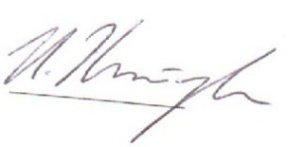      И.Ю. Хитарова«28» февраля 2023 г.Руководитель ОПОП ВО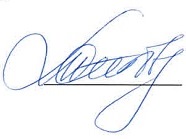 Т.С. Титова«06» марта 2023 г.Индикаторы достижения компетенцийРезультаты обучения по дисциплинеУК-4. Способен применять современные коммуникативные технологии, в том числе на иностранном(ых) языке(ах), для академического и профессионального взаимодействия (УК-4).УК-4. Способен применять современные коммуникативные технологии, в том числе на иностранном(ых) языке(ах), для академического и профессионального взаимодействия (УК-4).УК-4.1.1. Знает правила и закономерности личной и деловой устной и письменной коммуникацииОбучающийся знает особенности системы изучаемого иностранного языка, его грамматические и лексические аспекты, относящиеся к деловому общению, письменному и устному; УК-4.1.2. Знает современные коммуникативные технологии на русском и иностранном языкахОбучающийся знает стилистические особенности системы изучаемого иностранного языка, относящиеся к деловому общению, письменному и устному; УК-4.1.3. Знает существующие профессиональные сообщества для профессионального взаимодействияОбучающийся знает иностранный язык в объеме, необходимом для получения информации профессионального содержания из аутентичных источников информацииУК-4.2.1. Умеет применять на практике коммуникативные технологии, методы и способы делового общения для академического и профессионального взаимодействияОбучающийся умеет применять знания иностранного языка в ситуациях делового общения в процессе академического и профессионального взаимодействияУК-4.3.1. Имеет навыки использования методики межличностного делового общения на русском и иностранном языках, с применением профессиональных языковых форм, средств и современных коммуникативных технологийОбучающийся имеет навыки решения профессиональных и академических коммуникативных задач на иностранном языке.Вид учебной работыВсего часовМодульМодульВид учебной работыВсего часов12Контактная работа (по видам учебных занятий)В том числе:лекции (Л)практические занятия (ПЗ)лабораторные работы (ЛР)640640320320320320Самостоятельная работа (СРС) (всего)28872216Контроль844Форма контроля знанийЗ; ЗЗЗОбщая трудоемкость: час / з.е.360 / 10.0108 / 3.0252 / 7.0№ п/пНаименование раздела дисциплиныСодержание разделаИндикаторы достижения компетенций1Работа с оригинальной литературой по тематике магистерской программыПрактическое занятие № 1 — «Основные принципы чтения и перевода английской научно-технической литературы. Стилистические особенности английской научно-технической литературы».УК-4.1.1УК-4.1.21Работа с оригинальной литературой по тематике магистерской программыПрактическое занятие № 2 — «Грамматические трудности при чтении и переводе английской научно-технической литературы».УК-4.1.1УК-4.1.21Работа с оригинальной литературой по тематике магистерской программыПрактическое занятие № 3 — «Лексические трудности при чтении и переводе английской научно-технической литературы».УК-4.1.1УК-4.1.2УК-4.1.31Работа с оригинальной литературой по тематике магистерской программыПрактическое занятие № 4 — «Основные оригинальные источники по тематике магистерской программы». УК-4.1.1УК-4.1.2УК-4.1.3УК-4.2.1УК-4.3.11Работа с оригинальной литературой по тематике магистерской программыПрактическое занятие № 5 — «Типы словарей, работа со словарями  разных типов  при переводе и составлении высказывания»УК-4.1.1УК-4.1.2УК-4.1.31Работа с оригинальной литературой по тематике магистерской программыПрактическое занятие № 6 — «Реферирование статей из оригинальных источников по тематике магистерской программы». УК-4.1.1УК-4.1.2УК-4.1.3УК-4.2.1УК-4.3.11Работа с оригинальной литературой по тематике магистерской программыПрактическое занятие № 7 — «Аннотирование статей из оригинальных источников по тематике магистерской программы». УК-4.1.1УК-4.1.2УК-4.1.3УК-4.2.1УК-4.3.11Работа с оригинальной литературой по тематике магистерской программыПрактическое занятие № 8 — «Перевод статей из оригинальных источников по тематике магистерской программы».УК-4.1.1УК-4.1.2УК-4.1.3УК-4.2.1УК-4.3.11Работа с оригинальной литературой по тематике магистерской программыПрактическое занятие № 9 — «Сфера научных интересов, связанных с тематикой магистерской программы».УК-4.1.1УК-4.1.2УК-4.1.3УК-4.2.1УК-4.3.11Работа с оригинальной литературой по тематике магистерской программыПрактическое занятие 10 — «Презентации на изучаемом языке: общая информация».УК-4.1.1УК-4.1.2УК-4.1.3УК-4.2.1УК-4.3.11Работа с оригинальной литературой по тематике магистерской программыПрактическое занятие 11— «Презентации на изучаемом языке: вступление».УК-4.1.1УК-4.1.2УК-4.1.3УК-4.2.1УК-4.3.11Работа с оригинальной литературой по тематике магистерской программыПрактическое занятие 12 — «Презентации на изучаемом языке: основная часть».УК-4.1.1УК-4.1.2УК-4.1.3УК-4.2.1УК-4.3.11Работа с оригинальной литературой по тематике магистерской программыПрактическое занятие 13 — «Презентации на изучаемом языке: числительные, графическая информация (графики, диаграммы и т.п.)».УК-4.1.1УК-4.1.2УК-4.1.3УК-4.2.1УК-4.3.11Работа с оригинальной литературой по тематике магистерской программыПрактическое занятие 14 —«Презентации на изучаемом языке: заключительная часть, обсуждение».УК-4.1.1УК-4.1.2УК-4.1.3УК-4.2.1УК-4.3.11Работа с оригинальной литературой по тематике магистерской программыПрактическое занятие 15 — «Презентация компании / организации / проекта  / продукта / услуги в сфере, связанной с тематикой магистерской программы» УК-4.1.1УК-4.1.2УК-4.1.3УК-4.2.1УК-4.3.11Работа с оригинальной литературой по тематике магистерской программыПрактическое занятие 16 — «Презентация компании / организации / проекта  / продукта / услуги в сфере, связанной с тематикой магистерской программы» (Практика проведения презентаций)УК-4.1.1УК-4.1.2УК-4.1.3УК-4.2.1УК-4.3.11Работа с оригинальной литературой по тематике магистерской программыСамостоятельная работаПодготовка к практическим занятиям, выполнение домашних заданий:работа с оригинальными информационными источниками по тематике магистерской программы: Ознакомительное, изучающее, просмотровое чтение статей из оригинальных научных / информационных источников;Нахождение правильных лексических и грамматических эквивалентов в двух языках при переводе, реферировании статей; Работа над терминологией;аннотирование,
выполнение письменных переводов;подготовка к устным сообщениям по заданию преподавателя;подготовка к презентации компании / организации / проекта в сфере, связанной с тематикой магистерской программы.УК-4.1.1УК-4.1.2УК-4.1.3УК-4.2.1УК-4.3.12Особенности делового / профессионального общения на иностранном языкеПрактическое занятие № 17 — «Деловой стиль в общении: Formal English. Стилистический аспект».УК-4.1.1УК-4.1.22Особенности делового / профессионального общения на иностранном языкеПрактическое занятие № 18 —  «Деловой стиль в общении: Formal English. Лексический  аспект».УК-4.1.1УК-4.1.2УК-4.1.3УК-4.2.1УК-4.3.12Особенности делового / профессионального общения на иностранном языкеПрактическое занятие № 19 —  «Деловой стиль в общении: Formal English. Грамматический аспект».УК-4.1.1УК-4.1.2УК-4.1.3УК-4.2.12Особенности делового / профессионального общения на иностранном языкеПрактическое занятие № 20, 21  — «Корпоративная культура»УК-4.1.1УК-4.1.2УК-4.1.3УК-4.2.1УК-4.3.12Особенности делового / профессионального общения на иностранном языкеПрактическое занятие № 22 — «Time management (организация рабочего времени)»УК-4.1.1УК-4.1.2УК-4.1.3УК-4.2.1УК-4.3.12Особенности делового / профессионального общения на иностранном языкеПрактическое занятие № 23 — «Team-building (работа в команде)»УК-4.1.1УК-4.1.2УК-4.1.3УК-4.2.1УК-4.3.12Особенности делового / профессионального общения на иностранном языкеПрактическое занятие № 24 — «Работа в офисе. Удаленная работа»УК-4.1.1УК-4.1.2УК-4.1.3УК-4.2.1УК-4.3.12Особенности делового / профессионального общения на иностранном языкеПрактическое занятие № 25 — «Общение по телефону»УК-4.1.1УК-4.1.2УК-4.1.3УК-4.2.1УК-4.3.12Особенности делового / профессионального общения на иностранном языкеПрактические занятия № 26, 27  — «Деловая переписка: стилистические, грамматические и лексические особенности»	  УК-4.1.1УК-4.1.2УК-4.1.3УК-4.2.1УК-4.3.12Особенности делового / профессионального общения на иностранном языкеПрактическое занятие № 28 — «Описание служебных обязанностей/требований к специалисту в сфере, связанной с тематикой магистерской программы».УК-4.1.1УК-4.1.2УК-4.1.3УК-4.2.1УК-4.3.12Особенности делового / профессионального общения на иностранном языкеПрактическое занятие № 29 — «Резюме».УК-4.1.1УК-4.1.2УК-4.1.3УК-4.2.12Особенности делового / профессионального общения на иностранном языкеПрактическое занятие № 30 — «Деловая переписка: сопроводительное письмо к резюме».УК-4.1.1УК-4.1.2УК-4.1.3УК-4.2.1УК-4.3.12Особенности делового / профессионального общения на иностранном языкеПрактическое занятие № 31, 32 — «Собеседование на вакантную должность».УК-4.1.1УК-4.1.2УК-4.1.3УК-4.2.1УК-4.3.12Особенности делового / профессионального общения на иностранном языкеСамостоятельная работаПодготовка к практическим занятиям, выполнение домашних заданий:работа с оригинальными информационными источниками по тематике магистерской программы: реферирование, аннотирование;подготовка к устным сообщениям по заданию преподавателя;составление делового письма.УК-4.1.1УК-4.1.2УК-4.1.3УК-4.2.1УК-4.3.1№ п/пНаименование раздела дисциплиныЛПЗЛРСРСВсего1Раздел 1: Работа с оригинальной литературой по тематике магистерской программы0320721042Раздел 2: Особенности делового / профессионального общения на иностранном языке0320216248ИтогоИтого0640318352КонтрольКонтрольКонтрольКонтрольКонтрольКонтроль8Всего (общая трудоемкость, час.)Всего (общая трудоемкость, час.)Всего (общая трудоемкость, час.)Всего (общая трудоемкость, час.)Всего (общая трудоемкость, час.)Всего (общая трудоемкость, час.)360Разработчик программы
доцент кафедры
«Русский и иностранные языки»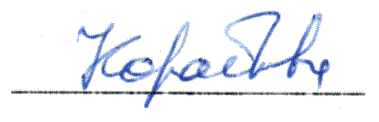 С.А. Кораблёва«28» февраля 2023 г.